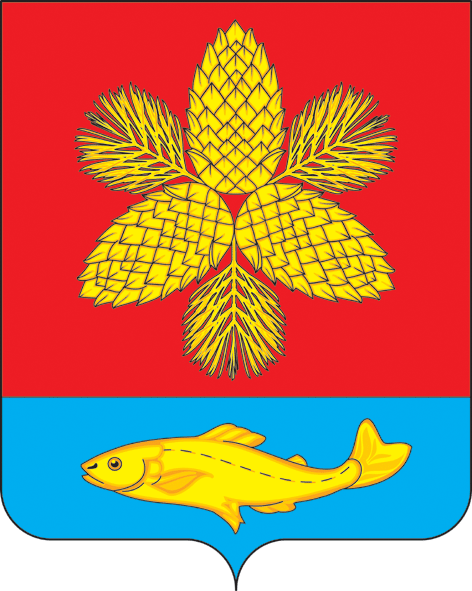 АДМИНИСТРАЦИЯШКОТОВСКОГО МУНИЦИПАЛЬНОГО РАЙОНАПРИМОРСКОГО КРАЯП О С Т А Н О В Л Е Н И ЕОб утверждении Программы профилактики рисков причинения вреда (ущерба) охраняемым законом ценностям при осуществлении муниципального контроля на автомобильном транспорте, городском наземном электрическом транспорте и в дорожном хозяйстве на автомобильных дорогах местного значения в границах Шкотовского муниципального округа на 2024 годВ целях стимулирования добросовестного соблюдения обязательных требований, установленных дорожным законодательством, всеми контролируемыми лицами, устранения условий, причин и факторов, способных привести к нарушениям обязательных требований и (или) причинению вреда (ущерба) охраняемым законом ценностям, в соответствии с Федеральным законом от 31.07.2020 № 248-ФЗ «О государственном контроле (надзоре) и муниципальном контроле в Российской Федерации», Федеральным законом от 06.10.2003 № 131-ФЗ «Об общих принципах организации местного самоуправления в Российской Федерации», постановлением Правительства Российской Федерации от 25.06.2021 № 990 «Об утверждении Правил разработки и утверждения контрольными (надзорными) органами программы профилактики рисков причинения вреда (ущерба) охраняемым законом ценностям» администрация Шкотовского муниципального районаПОСТАНОВЛЯЕТ:1. Утвердить прилагаемую Программу профилактики рисков причинения вреда (ущерба) охраняемым законом ценностям при осуществлении муниципального контроля на автомобильном транспорте, городском наземном электрическом транспорте и в дорожном хозяйстве на автомобильных дорогах местного значения в границах Шкотовского муниципального округа на 2024 год (далее – Программа профилактики). 2. Управлению делами администрации Шкотовского муниципального района (Баланова) опубликовать настоящее постановление на официальном сайте администрации Шкотовского муниципального района в информационно-коммуникационной сети «Интернет».3. Контроль за исполнением настоящего постановления возложить на заместителя главы администрации Шкотовского муниципального района Д.Е. Никулина.Глава администрации                                                                                            В.А. НосовУТВЕРЖДЕНАпостановлением администрацииШкотовского муниципального районаот «_____»  ________________г. № ______Программа профилактики рисков причинения вреда (ущерба)охраняемым законом ценностям при осуществлении муниципального контроля на автомобильном транспорте, городском наземном электрическом транспорте и в дорожном хозяйстве на автомобильных дорогах местного значения в границах Шкотовского муниципального округа на 2024 год1. Анализ текущего состояния осуществления муниципального контроля  на автомобильном транспорте, городском наземном электрическом транспорте и в дорожном хозяйстве на автомобильных дорогах местного значения в границах Шкотовского муниципального округа (за исключением пгт. Шкотово и пгт. Смоляниново)Настоящая программа профилактики рисков причинения вреда (ущерба) охраняемым законом ценностям при осуществлении муниципального контроля на автомобильном транспорте, городском наземном электрическом транспорте и в дорожном хозяйстве на автомобильных дорогах местного значения в границах Шкотовского муниципального округа на 2024 год (далее – Программа профилактики) разработана в целях организации проведения профилактики нарушений требований, установленных федеральными законами и иными нормативными правовыми актами Российской Федерации и принимаемыми в соответствии с ними законами и иными нормативными правовыми актами Приморского края, в целях предупреждения возможного нарушения подконтрольными субъектами обязательных требований и снижения рисков причинения ущерба муниципальному имуществу, устранению причин, факторов и условий, способствующих нарушениям обязательных требований.В связи с запретом проведения контрольных мероприятий, установленным статьей 26.2 Федерального закона от 26.12.2008 № 294-ФЗ «О защите прав юридических лиц и индивидуальных предпринимателей при осуществлении государственного контроля (надзора) и муниципального контроля», постановлением Правительства Российской Федерации от 10.03.2022 № 336 «Об особенностях организации и осуществления государственного контроля (надзора), муниципального контроля» (в редакции Постановления Правительства РФ от 01.10.2022 г. № 1743) в 2023 году плановые и внеплановые проверки в отношении подконтрольных субъектов, относящихся к малому и среднему бизнесу, не проводились.В рамках осуществления профилактической деятельности и в целях информирования на официальном сайте администрации Шкотовского муниципального района размещены: перечень нормативных правовых актов, регулирующих осуществление муниципального контроля на автомобильном транспорте (со ссылками на тексты); перечень нормативных правовых актов с указанием структурных единиц этих актов, содержащих обязательные требования, оценка соблюдения которых является предметом муниципального контроля на автомобильном транспорте; перечень объектов контроля, учитываемых в рамках формирования ежегодного плана контрольных (надзорных) мероприятий; программа профилактики рисков причинения вреда; исчерпывающий перечень сведений, которые могут запрашиваться контрольным (надзорным) органом у контролируемого лица; сведения о способах получения консультаций по вопросам соблюдения обязательных требований; сведения о порядке досудебного обжалования решений контрольного (надзорного) органа, действий (бездействия) его должностных лиц;Обращений контролируемых лиц по вопросам, связанным с организацией и осуществлением муниципального контроля на автомобильном транспорте, городском наземном электрическом транспорте и в дорожном хозяйстве на автомобильных дорогах местного значения в границах Шкотовского муниципального округа (за исключением пгт. Шкотово и пгт. Смоляниново), разъяснение которых осуществляется в рамках консультирования, в 2023 году не поступало. 2. Цели и задачи реализации Программы профилактикиЦелями реализации программы являются:-стимулирование добросовестного соблюдения обязательных требований всеми контролируемыми лицами;-устранение условий, причин и факторов, способных привести к нарушениям обязательных требований и (или) причинению вреда (ущерба) охраняемым законом ценностям;-создание условий для доведения обязательных требований до контролируемых лиц, повышение информированности о способах их соблюдения.Для достижения целей необходимо решение следующих задач:-выявление причин, факторов и условий, способствующих нарушению обязательных требований законодательства, определение способов устранения или снижения рисков их возникновения;-установление зависимости видов, форм и интенсивности профилактических мероприятий от особенностей конкретных подконтрольных субъектов и проведение профилактических мероприятий с учетом данных факторов;-формирование единого понимания обязательных требований законодательства у всех участников контрольной деятельности;-повышение прозрачности осуществляемой контрольной деятельности;-повышение уровня правовой грамотности подконтрольных субъектов, в том числе путем обеспечения доступности информации об обязательных требованиях законодательства и необходимых мерах по их исполнению.3. Перечень профилактических мероприятий, сроки их проведенияПрофилактические мероприятия направлены на достижение целей и решение основных задач Программы профилактики и разработаны с учетом положений, предусмотренных пунктом 2.1 Положения об осуществлении муниципального контроля на автомобильном транспорте, городском наземном электрическом транспорте и в дорожном хозяйстве на автомобильных дорогах местного значения в границах Шкотовского муниципального округа. 4. Показатель результативности и эффективностиПрограммы профилактики_____________г. Большой Камень№ ___________№п/пПеречень профилактических мероприятийСроки проведенияОтветственныеподразделения1.ИнформированиеУправление жизнеобеспечения администрации Шкотовского муниципального района1.1.Актуализация на официальном сайте администрации Шкотовского муниципального района в сети Интернет следующих сведений:1) перечень нормативных правовых актов, регулирующих осуществление муниципального контроля на автомобильном транспорте, со ссылками на тексты;2) перечень нормативных правовых актов с указанием структурных единиц этих актов, содержащих обязательные требования, оценка соблюдения которых является предметом муниципального контроля на автомобильном транспорте, а также информацию о мерах ответственности, применяемых при нарушении обязательных требований, со ссылками на тексты этих документов;3) перечень объектов контроля, учитываемых в рамках формирования ежегодного плана контрольных (надзорных) мероприятий;4) программа профилактики рисков причинения вреда;5) исчерпывающий перечень сведений, которые могут запрашиваться контрольным (надзорным) органом у контролируемого лица;8) сведения о способах получения консультаций по вопросам соблюдения обязательных требований;9) сведения о порядке досудебного обжалования решений контрольного (надзорного) органа, действий (бездействия) его должностных лиц;10) доклады о муниципальном контроле.не позднее 5 февраля не позднее 05 февраля не позднее 10 мая не позднее 20 января не позднее 10 мая не позднее 05 февраляне позднее 05 февраляне позднее 10 июняУправление жизнеобеспечения администрации Шкотовского муниципального района2.КонсультированиеУправление жизнеобеспечения администрации Шкотовского муниципального района2.1.Консультирование (разъяснения) осуществляется по следующим вопросам:1) осуществления муниципального контроля на автомобильном транспорте;2) порядка осуществления муниципального контроля на автомобильном транспорте;3) графика работы контрольных органов;4) иным вопросам, касающимся проведения муниципального контроля на автомобильном транспорте.по обращениям контролируемых лиц или их представителейУправление жизнеобеспечения администрации Шкотовского муниципального района2.2.Консультирование осуществляется в следующем порядке:1) на личном приеме в администрации Шкотовского муниципального района по адресу г. Большой Камень ул. Карла Маркса д. 4 кабинет № 43 в рабочие дни с 08.00 часов до 17.00 часов;2) по телефону 8-42335-5-10-88.по обращениям контролируемых лиц или их представителейУправление жизнеобеспечения администрации Шкотовского муниципального района№ п/пНаименование показателяЦелевой показатель1.Полнота информации, размещенной на официальном сайте администрации Шкотовского муниципального района в сети Интернет в соответствии с частью 3 статьи 46 Федерального закона от 31 июля 2021 года № 248-ФЗ «О государственном контроле (надзоре) и муниципальном контроле в Российской Федерации».100%2.Утверждение доклада, содержащего результаты обобщения правоприменительной практики по осуществлению муниципального контроля, его опубликование.исполнено/не исполнено3.Доля лиц, удовлетворенных консультированием, в общем количестве лиц, обратившихся за консультированием.100%